Please return this form to: e-mail: 	office@eqalm.orgPostmail: 	EQALM c/o CSCQ, chemin du Petit-Bel-Air 2, CH-1225 Chêne-Bourg, SwitzerlandIdentificationName	:		EQA organisation/Company 	:		Address	:		Postal code	:		City	:		Country	:		E-mail (mandatory)	: 		Web site (if any)	: 		Type of MembershipI would like to apply as (please select only one box)InformationPlease give a short description of your activities and your interest in EQALM. According to the statutes, you must declare your organisation to be a non profit organisation to apply as a full European member.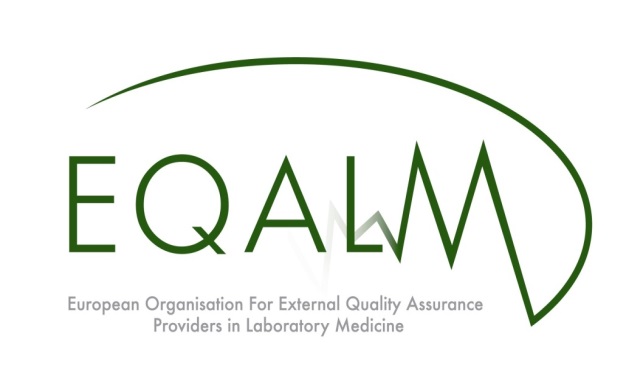 Benefits of membershipFull memberSupport for the European Organisation for External Quality Assurance Providers in Laboratory MedicineRight to vote at the General Assembly which is the decisional entity of the Association Right to nominate or apply for being a Board memberInformation about EQALM activities supporting the Quality Assurance of Testing LaboratoriesInvolvement to EQALM working groups and surveys proposed either by EQALM board, members or collaborating institutionsAwareness of meetingsParticipation in the Annual Symposium with reduced registration feesWeb presence: listing on the EQALM WebsiteNon-European memberSupport for the European Organisation for External Quality Assurance Providers in Laboratory MedicineInformation about EQALM activities supporting the Quality Assurance of Testing LaboratoriesInvolvement to EQALM working groups and surveys proposed either by EQALM board, members or collaborating institutionsAwareness of meetingsParticipation in the Annual Symposium with reduced registration feesWeb presence: listing on the EQALM WebsiteAssociate memberSupport for the European Organisation for External Quality Assurance Providers in Laboratory MedicineInformation about EQALM activities supporting the Quality Assurance of Testing LaboratoriesInvolvement to EQALM working groups and surveys proposed either by EQALM board, members or collaborating institutionsAwareness of meetingsParticipation in the Annual Symposium with reduced registration feesWeb presence: listing on the EQALM WebsiteIndividual memberSupport for the European Organisation for External Quality Assurance Providers in Laboratory MedicineInformation about EQALM activities supporting the Quality Assurance of Testing LaboratoriesInvolvement to EQALM working groups and surveys proposed either by EQALM board, members or collaborating institutionsAwareness of meetingsParticipation in the Annual Symposium with reduced registration feesNote:Individuals working within an EQA organisation that fulfils the requirements for full membership are encouraged to join as full membersEQALM membershipApplication form □Full member: Impartial and non-profit Europe based providers of External Quality Assurance/Assessment which organises national, regional or international EQA programmes in laboratory medicine in European countries (as defined by WHO).□Non-European member: Impartial and non-profit providers of External Quality Assurance/Assessment based outside Europe□Associate member: Commercial providers of external quality assessment/assurance in laboratory medicine or other commercial companies with an interest in this field.□Individual member: Individuals with an interest in external quality assessment/assurance in laboratory medicine.